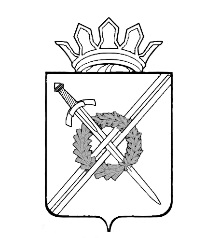 Управление образования администрации Тяжинского муниципального округаПРИКАЗот 26.01.2021                      № 31                                                 пгт.Тяжинский«О закреплении дошкольных  образовательных организаций за конкретными территориями                                                                                               Тяжинского муниципального округа»В соответствии с пунктом 6 части 1 статьи 9 Федерального закона от 29.12.2012 №273-ФЗ «Об образовании в Российской Федерации»,  Положением об Управлении образования администрации Тяжинского муниципального округа и с целью обеспечения территориальной доступности муниципальных дошкольных образовательных организацийПРИКАЗЫВАЮ:1. Закрепить дошкольные общеобразовательные организации Тяжинского муниципального округа за конкретными территориями согласно приложению к настоящему приказу. 2. Руководителям дошкольных образовательных организаций обеспечить информирование жителей Тяжинского муниципального округа о закрепленных дошкольных общеобразовательных организациях за конкретными территориями Тяжинского муниципального округа с использованием различных средств информации (информационные стенды, сайты образовательных организаций и др.) и осуществлять формирование контингента воспитанников с учётом закреплённых территорий.               3.Контроль  за исполнением данного приказа возложить на заместителя начальника Управления образования администрации Тяжинского муниципального округа Дзалбо Д.И.Начальник Управления образования                        Н.В.КореньковаИсп.: Дзалбо Д.И. Тел.: 28-4-18Приложение к приказу Управления образованияадминистрации Тяжинского муниципального округа                                                                                               от  26.01.2021 № 31 
№п/пНаименование образовательной организацииАдрес образовательной организацииЗакрепленные территории за образовательными организациямиЗакрепленные территории за образовательными организациямипгт.Тяжинскийпгт.Тяжинскийпгт.Тяжинскийпгт.Тяжинскийпгт.Тяжинский1.Муниципальное  бюджетное дошкольное образовательное учреждение общеразвивающего вида с приоритетным осуществлением деятельности по эстетическому направлению развития воспитанников «Тяжинский детский сад №1 «Березка»652240, Российская Федерация, Кемеровская область, Тяжинский район, пгт. Тяжинский, ул. Октябрьская, 11Улицы:Переулки:1.Муниципальное  бюджетное дошкольное образовательное учреждение общеразвивающего вида с приоритетным осуществлением деятельности по эстетическому направлению развития воспитанников «Тяжинский детский сад №1 «Березка»652240, Российская Федерация, Кемеровская область, Тяжинский район, пгт. Тяжинский, ул. Октябрьская, 11КоммунальнаяМичуринаКуйбышеваКрупскойКомсомольскаяЮжнаяСафроноваМолодёжнаяСпортивнаяЮбилейнаяТаёжнаяДорожнаяЗаречнаяНекрасоваПрофилакторийКрупскойЮжныйКоммунальныйКуйбышева 2Муниципальное бюджетное дошкольное образовательное учреждение «Тяжинский детский сад №2 «Колокольчик»652240, Российская Федерация, Кемеровская область, Тяжинский район, пгт. Тяжинский, ул. Тельмана, 4 а.ВокзальнаяКироваСибирскаяЗаводскаяСтолярнаяТельманаПобедыСтроителейСибирский Кирова3Муниципальное автономное дошкольное образовательное учреждение «Тяжинский детский сад №3 «Золотой ключик».652240, Российская Федерация, Кемеровская область, Тяжинский район, пгт. Тяжинский, ул. Первомайская, 22 б.ПервомайскаяСоветскаяМ.ГорькогоЖелезнодорожнаяЗападнаяОктябрьскаяЛенина4Муниципальное бюджетное дошкольное образовательное учреждение общеразвивающего вида с приоритетным осуществлением деятельности поэстетическому направлению развития  воспитанников «Тяжинский детский сад №5 «Светлячок»652240, Российская Федерация, Кемеровская область, Тяжинский район, пгт. Тяжинский, ул. Коммунистическая, 16.ЛенинаКоммунистическаяШкольнаяКооперативнаяМаслозаводскаяБольшевистскаяЛуговаяКалининаНоваяЧеховаРодниковаяБерезовая рощаИнициативнаяГрибоедоваЧерняеваПолеваяСадоваяОстровскогоКрасноармейскаяКоммунистическийКооперативныйСветлыйБольшевистскийЛуговойКалининаЧеховаЗападный5Муниципальное бюджетное дошкольное образовательное учреждение Тяжинский детский сад №8 «Солнышко» общеразвивающего вида с приоритетным осуществлением деятельности по физическому направлению развития воспитанников652240, Российская Федерация, Кемеровская область, Тяжинский район, пгт. Тяжинский, ул. Гагарина, 28ГагаринаСеннаяНовогаражнаяГаражнаяЭлеваторнаяНижняяПролетарскаяЧапаеваЛеснаяТрактоваяМираЗеленаяРадищеваВесенняяЦветочнаяТолстогоКрайняяВосточнаяСтройучастковаяПушкинаНабережнаяМагистральнаяПионерскаяЭнтузиастовТрудоваяРабочаяБереговаяРабочийГаражныйПролетарскийЧапаеваЛеснойСолнечныйВосточныйСреднийИнициативныйпгт.Итатскийпгт.Итатскийпгт.Итатскийпгт.Итатский6Муниципальное бюджетное дошкольное образовательное учреждение «Итатский детский сад №1 «Гусельки»652245, Российская Федерация, Кемеровская область, Тяжинский район, пгт. Итатский, ул. Кирова, 91652245, Российская Федерация, Кемеровская область, Тяжинский район, д. Новомарьинка, ул. Новая, 2НефтянниковКироваРабочаяСоветскаяДубинкиноВологодскаяИзуповаШкольнаяВокзальнаяПушкиноПокрышкиноСадоваяРябиноваяЖелезнодорожниковДержинскогоЗаозёрнаяНекрасоваЮжнаяГорькогоНетёсовад. НовомарьинкаПочтовый7Муниципальное бюджетное дошкольное образовательное учреждение «Итатский детский сад №4 «Дюймовочка»652245, Российская Федерация, Кемеровская область, Тяжинский район, пгт. Итатский, ул. Партизанская, 1ПодстанцияМаслозаводскаяМелиораторовГагаринаПодгорнаяПартизанскаяБереговаяВесенняяПромышленнаяМостоваяПролетарскаяУглеразведчиковЗаречнаяЛенинаМираЗаводскаяМичуринаТрудоваяНаселенные пунктыНаселенные пунктыНаселенные пунктыНаселенные пунктыНаселенные пункты8Муниципальное бюджетное дошкольное образовательное учреждение «Акимо-Анненский детский сад «Солнышко»652260, Российская Федерация, Кемеровская область, Тяжинский район, д. Акимо - Анненка, ул.Новая, 12д. Акимо-Анненкад. Новотроицкд.Бороковка9Муниципальное бюджетное дошкольное образовательное учреждение «Кубитетский детский сад «Колосок»652262, Российская Федерация, Кемеровская область, Тяжинский район, с. Кубитет, ул. Рабочая, 11 «б»с. Кубитетд.Чернышёвод. Макаровод. Чулым10Муниципальное бюджетное дошкольное образовательное учреждение   «Староурюпский детский сад «Солнышко»652265, Российская Федерация, Кемеровская область, Тяжинский район, д. Старый Урюп, ул. Советская, 28д. Старый Урюпд. Новопреображенка11Муниципальное бюджетное дошкольное образовательное учреждение  «Тисульский детский сад «Лесовичок»  652250, Российская Федерация, Кемеровская область, Тяжинский район, с. Тисуль, ул. Пушкина, 5с. Тисуль12Муниципальное бюджетное дошкольное образовательное учреждение «Преображенский  детский сад «Колосок»652251, Российская Федерация, Кемеровская область, Тяжинский район, с.Преображенка, ул. Юбилейная, 19 «А»с. Преображенкад. Тяжино-Вершинкад. Камышловка13Муниципальное бюджетное дошкольное образовательное учреждение  «Нововосточный детский сад «Светлячок»652253, Российская Федерация, Кемеровская область, Тяжинский район, п. Нововосточный, ул. Мира, 4с. Борисоглебскоеп. Нововосточныйп. Старый Тяжин14Муниципальное бюджетное дошкольное образовательное учреждение  «Новоподзорновский детский сад «Колосок»652267, Российская Федерация, Кемеровская область, Тяжинский район, с. Новоподзорново,  ул. Пролетарская, 1Бс. Новоподзорновос. Изындаево15Муниципальное бюджетное дошкольное образовательное учреждение «Новопокровский детский сад «Солнышко652263, Российская Федерация, Кемеровская область, Тяжинский район, с. Новопокровка, ул. Мира, 5с. Новопокровкас. Большепокровка16Муниципальное бюджетное дошкольное образовательное учреждение «Валерьяновский детский сад «Родничок»652252, Российская Федерация, Кемеровская область, Тяжинский район, п. Валерьяновка, ул. Средняя, 36 «б»п. Валерьяновка17Муниципальное бюджетное дошкольное образовательное учреждение «Ступишинский детский сад «Лучик»652255, Российская Федерация, Кемеровская область, Тяжинский район, с. Ступишино, ул. Красноармейская, 58с. Ступишинод. Сандайкад. Прокопьевод. Тёплая речка18Муниципальное бюджетное дошкольное образовательное учреждение «Малопичугинскийдетский сад «Родничок»652263, Российская Федерация, Кемеровская область, Тяжинский район, с. Малопичугино, ул. Новая, 2с. Малопичугино19Муниципальное бюджетное дошкольное образовательное учреждение «Листвянский детский сад «Ромашка»652258, Российская Федерация, Кемеровская область, Тяжинский район, п. Листвянка, ул. Советская, 17- А.п. Листвянкап. Заряп. Путятино20Муниципальное бюджетное дошкольное образовательное учреждение «Октябрьский детский сад «Домовенок»652259, Российская Федерация, Кемеровская область, Тяжинский район, п. Октябрьский, ул. Школьная, 2 а.п. Октябрьскийп. Ключеваяп. Почаевка21Муниципальное бюджетное дошкольное образовательное учреждение «Георгиевский детский сад «Солнышко»652256, Российская Федерация, Кемеровская область, Тяжинский район, д. Георгиевка, ул. Центральная, дом 5д. Георгиевкад. Даниловка